Rumney Primary School Home Learning Days 1-5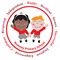 If you have any queries and wish to contact us then please email us directly. We are here to support your child, their learning and yourselves so your child’s learning can be at its best.                                                                                                                                         Parents/carers of children with IEPs will be emailed directly and support and guidance in relation to their targets will be given. Miss Jones - Little Acorns - sjones@rumneyprm.netMrs Dash - Holly Trees - jdash@rumneyprm.netWe wish you all the happiest of New Year’s. We are here for you to support you however we can. Please keep in touch via Twitter so we can share in your child’s learning.Please note:Parents should access the year group Twitter page for information and school updates. Throughout the week we will post further activities to support your child’s learning. You can also communicate with us via Direct Messages on Twitter. We ask that parents ‘post’ pictures/messages on @RumneyPrmYearTwo Twitter page to show engagement in home learning.Contact will be made with families who are not engaging with home learning so guidance and support can be offered.Rumney Primary School Home Learning Days 1-5If you have any queries and wish to contact us then please email us directly. We are here to support your child, their learning and yourselves so your child’s learning can be at its best.                                                                                                                                         Parents/carers of children with IEPs will be emailed directly and support and guidance in relation to their targets will be given. Miss Jones - Little Acorns - sjones@rumneyprm.netMrs Dash - Holly Trees - jdash@rumneyprm.netWe wish you all the happiest of New Year’s. We are here for you to support you however we can. Please keep in touch via Twitter so we can share in your child’s learning.Please note:Parents should access the year group Twitter page for information and school updates. Throughout the week we will post further activities to support your child’s learning. You can also communicate with us via Direct Messages on Twitter. We ask that parents ‘post’ pictures/messages on @RumneyPrmYearTwo Twitter page to show engagement in home learning.Contact will be made with families who are not engaging with home learning so guidance and support can be offered.Rumney Primary School Home Learning Days 1-5If you have any queries and wish to contact us then please email us directly. We are here to support your child, their learning and yourselves so your child’s learning can be at its best.                                                                                                                                         Parents/carers of children with IEPs will be emailed directly and support and guidance in relation to their targets will be given. Miss Jones - Little Acorns - sjones@rumneyprm.netMrs Dash - Holly Trees - jdash@rumneyprm.netWe wish you all the happiest of New Year’s. We are here for you to support you however we can. Please keep in touch via Twitter so we can share in your child’s learning.Please note:Parents should access the year group Twitter page for information and school updates. Throughout the week we will post further activities to support your child’s learning. You can also communicate with us via Direct Messages on Twitter. We ask that parents ‘post’ pictures/messages on @RumneyPrmYearTwo Twitter page to show engagement in home learning.Contact will be made with families who are not engaging with home learning so guidance and support can be offered.Rumney Primary School Home Learning Days 1-5If you have any queries and wish to contact us then please email us directly. We are here to support your child, their learning and yourselves so your child’s learning can be at its best.                                                                                                                                         Parents/carers of children with IEPs will be emailed directly and support and guidance in relation to their targets will be given. Miss Jones - Little Acorns - sjones@rumneyprm.netMrs Dash - Holly Trees - jdash@rumneyprm.netWe wish you all the happiest of New Year’s. We are here for you to support you however we can. Please keep in touch via Twitter so we can share in your child’s learning.Please note:Parents should access the year group Twitter page for information and school updates. Throughout the week we will post further activities to support your child’s learning. You can also communicate with us via Direct Messages on Twitter. We ask that parents ‘post’ pictures/messages on @RumneyPrmYearTwo Twitter page to show engagement in home learning.Contact will be made with families who are not engaging with home learning so guidance and support can be offered.Day 1Literacy        Spelling task – pattern To keep spelling simple this week we are going to focus on the digraph arRemember to flick your fingers to get the sound you need and form your letters correctly. The ar is one flick but you must write the 2 letters together. Make sure your tall letters are tall and your small letters are the same size as each other. far, arm, bar, car, arc, jar, tarstar, barn, farm, yard, card, dark, park, mark, hard, start, sharkChallenge words (these are tricky!) Arctic, garlic, archery, popular, regular, carnival, charcoal, AntarcticCan you add ING to any of these words to make more words? Maths            TTRockstars 10 minsCounting on from any numberOne of the skills we use often in maths is counting on from any number. Start at the bold numbers and continue the count. Count on the next ten numbers. 34 35 36 37 38 39 40 41 42 43 44 Top tip, if you find it tricky use a number square or ask your grown up to write the numbers with you. Start at 6...          12….     18….      36...     57…64….      19….     45….     63….    88…11….      53….     72….     91….    54…Can you count on in 2s from 2….   14….  26…  64….   32….  58…. 6...Puzzle To tie in with our Action for Happiness calendar we are showing today that GRATITUDE is our ATTITUDE We love these calendars in school as they really help us to focus on the little things and help us create good healthy habits for life. Make your list of 5 things you are grateful for. Try to think beyond your toys and games although of course we would be grateful for these. Draw around your hand, cut your hand template out and write your list on your fingers and thumb. Remember to hold your scissors correctly. If you are having trouble snipping, practise scissor use at any opportunity. This is a most important skill that we know we need to practise. Now your task is to interview all the others in your household to find out what they are grateful for. Draw carefully around their hands. Cut their hands out and write their 5 things they are grateful for on here. Collect them together. Compare what others have said. Are you grateful for any of these things too? Day 2Literacy        Sentence constructionGet someone to test you on your words from yesterday. Write a sentence with that word in. Remember to use a capital letter to start EVERY sentence and end it with a full stop.Maths    TTRockstars 10 minsCounting on in 5sStarting in 5 count on to 60 Write the numbers on squares of paper. Shuffle them and put them in the correct orderChallenge Using your counting Work out 1 x 5 =                   2 x 5 =                  5 x 5 =                 10 x 5 =   Learn these so you can say the whole sum & answer quickly. Now use these numbers to work out 3x , 4x, 6x, 7x, 8x, 9x, 11x, 12xPuzzleOur topic this term is Whatever the WeatherYour job to start your meteorology journey is to gather as many weather words as you can. You can write them in a list for today.  This will turn into your weather word bank. You can listen to weather forecasts on the news or look at the weather online on any site you choose. Keep your writing neat and well presented. Letter formation is important and we’ve worked hard at this so don’t slip into any bad habits. If you have a dictionary check your words are spelt correctly or ask a grown up for help.Day 3Literacy     Alphabetical orderCut and stick alphabet activity. Ask your grown up to write out all the letters of the alphabet for you in lowercase letters. Can you stick them in the correct order? How many words can you think of which start with each letter? Maths   TTRockstars 10 minsToday we are going to start with writing our tables out again starting with 1 x, 2x,5x 10x Make sure your numbers are clear and easy to read.  Then work out the rest as you did yesterday. It doesn’t matter if it’s tricky our top tip is to rewind and practice counting in 5s using your fingers. Left thumb is 1 x5, next finger 2x etcChallenge So you should have your very own 5x table from 1x to 12x complete with the answers. Now we are going to add the division sign ➗ in and write another table next to it. Follow this example 1 x 5 = 5       5 ➗5= 1I haven’t used any other numbers but I’ve moved them around. The number sentences would read like this One times 5 equals 5. 5 divided by 5 =1So if I have 1 plate with 5 cakes on it I would have 5 cakes. If I have 5 cakes and I am sharing them with 5 people, everybody would get 1 cakeNow let’s do 2 x 52x 5 = 10     10➗5= 2Read your number sentences. Can you explain it in cakes or sweets? If not use my example above to help. Now do the rest and write your multiplication and division fact up to 6 x 5.Don’t be tempted to continue. It’s much better to learn each of these facts off by heart.   PuzzleThis is the mind map frame you are going to use to organise your weather words from yesterday. Make sure you copy your words correctly. Some may appear in more than one section.                   -   dry               wet -                         \                 /                           Weather                         Vocabulary                          /                  \                 -   hot                 cold  -Can you add symbols to your mind map? Keep everything well presented. Keep this safe as we need you to send it to us and you will need to use it throughout our topic. Day 4Literacy   Alphabetical orderWatch the BBC Bitesize introduction to placing objects in alphabetical order. There is a fun little activity at the end of the page too.https://www.bbc.co.uk/bitesize/topics/zxfyjty/articles/zcyfsg8Go on a hunt around your house for objects beginning with all the letters of the alphabet. You can use your ordering sheet from yesterday to help you. You don’t need to move the objects, just write down their names. You can have more than one object beginning with each letter.When you’re done cut out all the words and jumble them up. You need to try your best to put them back into alphabetical order. Remember that if you have words that begin with the same letter you need to look at the next letter to order them correctly.e.g. you have written down ‘pot’ and ‘pen’. They both start with the letter p, but pen would come first in the alphabet as we would look at the second letter in each word pen, potMaths    Starting in 2s count on to 24Memory game Write the numbers on squares of paper. Turn them over so you can’t see the numbers and shuffle them around. Turn one over. It’s 2 put it to start your line of counting. Now turn over another square. If it’s the next number put it next to the 2. If not turn it back over and try again. Do this until your line up of 2s is complete and in the right order. Challenge Using your counting Work out 1 x 2 =                   2 x 2 =                  5 x 2 =                 10 x 2 =   Learn these so you can say the whole sum & answer quickly. Now use these numbers to work out 3x , 4x, 6x, 7x, 8x, 9x, 11x, 12xWe have to know our tables forwards in order, backwards, out of order. Grown ups use their tables every day usually without noticing. Practising little and often works Cloud watchingYou will need 2 pieces of paper and a pencil.You can do this activity wrapped up warm outside sitting somewhere comfy or looking through a window. Sit in one spot looking in one direction.On a piece of paper quickly draw where the clouds are. Look at the shape of them. Watch the clouds to see how and where they are moving. Can you draw arrows on your paper to show the direction they are moving? Do you know which direction they are moving? How can you find out. What colour is the sky? Try to be specific with colours and shades? Dark, light, white, grey, blue, What colour are the clouds? Do they look wispy, fluffy, thick, thin, large, small? Label your cloud map. Leave your weather station for 15 mins or you can sit and watch the sky and lose yourself in some mindfulness. On the second piece of paper draw the sky now. Record what you see now. Compare your two weather charts. How has the sky changed?You can repeat this activity on another day and compare your results.  Day 5Literacy   Using Conjunctions ‘but’ ‘because’, ‘so’.Conjunctions are special words that join together two sentences together.For example: I was late for school because I slept in.Watch the video that we will post on Twitter today.Write the sentences and fill in the missing conjunction and/because/so.He didn’t like that film ____________ he turned off the TV.I am sleepy ___________ I don’t want to go to bed.We lost the car keys _____________ we went on the bus.I didn’t go to the park this morning ______________ I felt sick.I had a friend to tea ___________ it was my birthday.Maths Repetition is the key to all Times Table work so we are going to start with writing our 5x table out again starting with 1 x, 2x,5x 10x Again make sure your numbers are clear and easy to read.  Then work out the rest as you have done previously. Top tip Use your fingers to help you count. Left thumb is 1 x5, next finger 2x etcChallenge So again you should have your very own 5 x table from 1x to 12x complete with the answers. Again we are going to add the division sign ➗ in and write another table next to it. Follow this example 6x 5 = 30      30➗5= 6No new numbers but I’ve moved them around. The number sentences would read like this 6 times 5 equals 30. 30 divided by 5 =6So if I have 6 plate with 5 cakes on it I would have 30 cakes. If I have 30 cakes and I am sharing them with 5 people, everybody would get 6 cakesRead your number sentences. Can you explain it in cakes or sweets? If not use my example above to help. Repeat this up to 12 x with your division facts to match PuzzleWe are going to use your conjunctions because and so to give some weather advice just as if you are a weather presenter. You have to add your own advice after the conjunction or give your reason. See the examples belowIn Rumney this morning the roads are icy so drive carefully.  Or In Rumney this morning the roads are icy so it’s safer to stay at home if you can. It is a good idea to stay at home in Rumney this morning because the roads are icy. If you are in Rumney drive carefully this morning because the roads are icy.  It is a cold afternoon in Rumney today so wear...Heavy rain is expected in Rumney today so …Apply a thick layer of sunscreen today because…Avoid local rivers and waterways this morning because…You might have to dig your path before leaving for school because…Later we are expecting high winds so…The temperature is due to fall to minus 2 so…My favourite weather is…Finish this sentence with your answer and the correct conjunction to give your reason.   